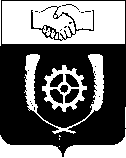   РОССИЙСКАЯ ФЕДЕРАЦИЯ                                  АДМИНИСТРАЦИЯМУНИЦИПАЛЬНОГО РАЙОНА             КЛЯВЛИНСКИЙ             Самарской области          ПОСТАНОВЛЕНИЕ 14.02.2023 г. № 99             О внесении изменений в постановление администрации муниципального района Клявлинский от 10.02.2022 № 87 «О комиссии по проведению отбора для предоставления субсидий сельскохозяйственным товаропроизводителям, организациям агропромышленного комплекса и индивидуальным предпринимателям, осуществляющим свою деятельность на территории муниципального района Клявлинский Самарской области»В целях организации работы по реализации Закона Самарской области от 03.04.2009 г. № 41-ГД «О наделении органов местного самоуправления на территории Самарской области отдельными государственными полномочиями по поддержке сельскохозяйственного производства», в соответствии с постановлением Правительства Самарской области от 29.12.2022 № 1268 «О внесении изменений в отдельные постановления Правительства Самарской области, постановлением Правительства Самарской области от 19.02.2013 № 44 «О мерах, направленных на реализацию переданных органам местного самоуправления на территории Самарской области отдельных государственных полномочий по поддержке сельскохозяйственного производства», и в целях приведения в соответствие с действующим законодательством нормативных правовых актов муниципального района Клявлинский, администрация муниципального района Клявлинский Самарской области ПОСТАНОВЛЯЕТ: Внести в постановление администрации муниципального района Клявлинский от 10.02.2022 № 87 «О комиссии по проведению отбора для предоставления субсидий сельскохозяйственным товаропроизводителям, организациям агропромышленного комплекса и индивидуальным предпринимателям, осуществляющим свою деятельность на территории муниципального района Клявлинский Самарской области» (далее – постановление) следующие изменения:в наименование постановления после слов «субсидий» слова «сельскохозяйственным товаропроизводителям, организациям агропромышленного комплекса и индивидуальным предпринимателям, осуществляющим свою деятельность на территории муниципального района Клявлинский Самарской области»,  заменить на слова «в целях оказания мер поддержки предоставляемых в рамках реализации мероприятий муниципальной программы «Развитие сельского хозяйства и регулирование рынков сельскохозяйственной продукции, сырья и продовольствия в муниципальном районе Клявлинский на 2019 - 2025 годы», утвержденной постановлением администрации муниципального района Клявлинский Самарской области от 31.05.2019 N 201»;в пункте 1 постановления после слов «субсидий» слова «сельскохозяйственным товаропроизводителям, организациям агропромышленного комплекса и индивидуальным предпринимателям, осуществляющим свою деятельность на территории муниципального района Клявлинский Самарской области»,  заменить на слова «в целях оказания мер поддержки предоставляемых в рамках реализации мероприятий муниципальной программы «Развитие сельского хозяйства и регулирование рынков сельскохозяйственной продукции, сырья и продовольствия в муниципальном районе Клявлинский на 2019 - 2025 годы», утвержденной постановлением администрации муниципального района Клявлинский Самарской области от 31.05.2019 N 201»;в приложении 1 постановления:в наименовании состава комиссии после слов «субсидий» слова «сельскохозяйственным товаропроизводителям, организациям агропромышленного комплекса и индивидуальным предпринимателям, осуществляющим свою деятельность на территории муниципального района Клявлинский Самарской области»,  заменить на слова «в целях оказания мер поддержки предоставляемых в рамках реализации мероприятий муниципальной программы «Развитие сельского хозяйства и регулирование рынков сельскохозяйственной продукции, сырья и продовольствия в муниципальном районе Клявлинский на 2019 - 2025 годы», утвержденной постановлением администрации муниципального района Клявлинский Самарской области от 31.05.2019 N 201»;в приложении 2 постановления: в наименовании Положения о комиссии после слов «субсидий» слова «сельскохозяйственным товаропроизводителям, организациям агропромышленного комплекса и индивидуальным предпринимателям, осуществляющим свою деятельность на территории муниципального района Клявлинский Самарской области»,  заменить на слова «в целях оказания мер поддержки предоставляемых в рамках реализации мероприятий муниципальной программы «Развитие сельского хозяйства и регулирование рынков сельскохозяйственной продукции, сырья и продовольствия в муниципальном районе Клявлинский на 2019 - 2025 годы», утвержденной постановлением администрации муниципального района Клявлинский Самарской области от 31.05.2019 N 201»;в пункте 1.1 после слов «субсидий» слова «сельскохозяйственным товаропроизводителям, организациям агропромышленного комплекса и индивидуальным предпринимателям, осуществляющим свою деятельность на территории муниципального района Клявлинский Самарской области»,  заменить на слова «в целях оказания мер поддержки предоставляемых в рамках реализации мероприятий муниципальной программы «Развитие сельского хозяйства и регулирование рынков сельскохозяйственной продукции, сырья и продовольствия в муниципальном районе Клявлинский на 2019 - 2025 годы», утвержденной постановлением администрации муниципального района Клявлинский Самарской области от 31.05.2019 N 201».Разместить настоящее постановление на официальном сайте администрации муниципального района Клявлинский в информационно-коммуникационной сети «Интернет».Настоящее постановление вступает в силу со дня его принятия.Контроль за выполнением настоящего постановления возложить на заместителя Главы района по сельскому хозяйству – руководителя Управления сельского хозяйства администрации муниципального района Клявлинский  Абаева В.А.Исайчева Е.В.         Глава  муниципального района Клявлинский П.Н. Климашов